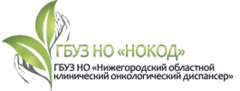 Государственное бюджетное учреждение здравоохранения Нижегородской области «Нижегородский областной клинический онкологический диспансер» В связи с расширением штата в ГБУЗ НО НОКОД требуется Медицинская сестра процедурной 4-е хирургическое торакальное отделение   в стационар №2  (Анкудиновское шоссе, д.1)Должностные обязанности: 1. выполнение врачебных назначений, в том числе осуществляет забор биологических материалов для лабораторных исследований;2. постановка внутривенных, внутримышечных, подкожных и внутрикожных инъекций, сбор и постановка инвазионных систем, постановка внутрикожных проб на чувствительность к лекарственным препаратам;3. контроль за состоянием больного во время анестезии, интенсивной терапии и реанимации;4. ведение по установленной форме необходимую учетную документацию;5. Осуществление строгого учета,  использования и хранения лекарственных средств группы А и Б.Требования:1. образование: среднее специальное, по специальности "медицинская сестра";2. наличие действующего сертификата "Процедурное и прививочное дело ";3. аккуратность, исполнительность, доброжелательное отношение к людямРаботать в одном из крупнейших государственных учреждений Нижегородской области престижно!У нас вы найдете стабильность, надежность, взаимное доверие, соблюдение закона, доброе отношение!Мы предлагаем:1. режим работы: пятидневная рабочая неделя с 8.00 до 16.12, сб., вс. - выходной день;2. испытательный срок 3 месяц;3. стабильная оплата труда;4. оформление по ТК РФ;5. обязательное социальное страхование в соответствии с законодательством РФ;6.оплачиваемый больничный лист;7. ежегодный оплачиваемый отпуск 28+дополнительный оплачиваемый отпуск 14 к/д.Контактное лицо: специалист по кадрам Яблочкова Любовь ВладимировнаКонтактный номер телефона 831-282-16-24 (810), kadry3@nnood.ru